Ústav technicko-technologický 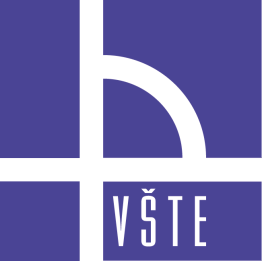 Vysoká škola technická a ekonomická v Českých BudějovicíchTematické okruhy pro Státní závěrečnou zkouškuBakalářské studium – studijní program: StrojírenstvíPlatí pro doporučené studijní plány: DP_STR_P_č.1, DP_STR_K_č.1Název SZZ: MechanikaTematické okruhy pro Státní závěrečnou zkouškuStudijní program:		StrojírenstvíNázev SZZ: 			Mechanika Prerekvizity k SZZ: 		Pružnost a pevnost I.TermomechanikaKinematikaStatikaTematické okruhyPružnost a pevnost I.Okruh č. 1:Napětí, přetvoření, Hookeův zákonOtázka č. 1:Definujte pojmy napětí, přetvoření. Formulujte Hookův zákon. Okruh č. 2:Napěťová a deformační analýza štíhlé rotační součásti zatížené osovou silouOtázka č. 2:Uveďte vztahy pro napětí, deformaci, tuhost a poddajnost štíhlé rotační součásti zatížené osovou silou, Vysvětlete význam jednotlivých veličin.Okruh č. 3:Napěťová a deformační analýza rotační součásti namáhané na krut Otázka č. 3:Uveďte vztahy pro napětí, deformaci, tuhost a poddajnost rotační součásti namáhané na krut. Vysvětlete význam jednotlivých veličin.Okruh č. 4:Napjatost štíhlé rotační součásti namáhané na ohyb Otázka č. 4:Definujte napětí v ohybu.  Sestavte tenzor napjatosti pro čistý ohyb. Formulujte pevnostní podmínku.Okruh č. 5:Deformace štíhlé rotační součásti namáhané na ohyb Otázka č. 5:Uveďte a vysvětlete metody pro stanovení deformace štíhlé rotační součásti.Okruh č. 6:Obecná rovinná napjatost v bodu tělesa Otázka č. 6:Definujte obecnou rovinnou napjatost. Vysvětlete metodu zobrazení obecné rovinné napjatosti pomocí Mohrovy kružnice, definujte hlavní roviny a hlavní napětí. Okruh č. 7:Obecná prostorová napjatost v bodu tělesa Otázka č. 7:Popište prostorovou napjatost. Sestavte tenzor napjatosti. Definujte hlavní roviny, hlavní napětí.Okruh č. 8:Mezní a dovolený stav součásti, Haighův prostor, bezpečnost strojní součástí Otázka č. 8:Definujte pojmy mezní stav, Haigův prostor, dovolený stav, bezpečnost strojní součástiOkruh č. 9:Hypotézy pevnosti součásti při složeném namáhání Otázka č. 9:Vysvětlete pojem „redukované napětí“. Popište způsob sestavení pevnostní podmínky. Uveďte hypotézy pevnosti užívané pro houževnaté materiály a hypotézy pevnosti vhodné pro křehké materiály. Okruh č. 10:Kombinovaná namáhání strojní součástiOtázka č. 10:Vysvětlete pojem kombinované namáhání.  Formulujte pevnostní podmínku pro kombinaci krut ohyb. Redukované napětí stanovte podle hypotézy HMHTermomechanikaOkruh č. 1:Stavová rovnice ideálního plynuOtázka č. 1:Popište stavovou rovnici ideálního plynu, popiš veličiny v ní uvedené a různé tvary rovnice.Okruh č. 2:První a druhý zákon termomechanikyOtázka č. 2:Vysvětlete význam prvního a druhého zákona termomechaniky.Okruh č. 3:Stavové změny ideálního plynuOtázka č. 3:Popište izobarickou, izochorickou, izotermickou a adiabatickou změnu a znázorněte v p - v a T – s diagramu.Okruh č. 4:Carnotův oběhOtázka č. 4:Popište Carnotův oběh a jeho význam.Okruh č. 5:Oběhy spalovacích motorůOtázka č. 5:Popište a znázorněte v diagramech náhradní oběhy spalovacích motorů.Okruh č. 6:Účinnost oběhu ideálního plynuOtázka č. 6:Popište stanovení účinnosti oběhu ideálního plynu.Okruh č. 7:Oběh ve vodní pářeOtázka č. 7:Popište Rankineův-Clausiův oběh ve vodní páře.Okruh č. 8:Tepelné výměníkyOtázka č. 8:Popište typy výměníků, jejich funkci a základní výpočty sdílení tepla ve výměnících.Okruh č. 9:Základní druhy sdílení teplaOtázka č. 9:Popište základní druhy sdílení tepla.Okruh č. 10:Prostup tepla jednoduchou rovinnou stěnouOtázka č. 10:Uveďte postup výpočtu prostupu tepla jednoduchou rovinnou stěnou.KinematikaOkruh č. 1:Posuvný pohyb tělesaOtázka č. 1:Definujte posuvný pohyb tělesa. Uveďte vztahy pro rychlost a zrychlení bodu tělesa.Okruh č. 2:Rotační pohyb tělesa Otázka č. 2:Definujte rotační pohyb tělesa. Uveďte vztahy pro rychlost a zrychlení bodu tělesa.Okruh č. 3:Sférický pohyb tělesa Otázka č. 3:Definujte sférický pohyb tělesa. Vysvětlete pojmy polodiové kužele, Eulerovy úhly a Eulerovy kinematické rovnice.Okruh č. 4:Obecný rovinný pohyb tělesa Otázka č. 4:Definujte obecný rovinný pohyb tělesa. Vysvětlete pojmy pól, polodie, tečna polodií, pólová rychlost, zrychlení bodu tělesa v pólu.Okruh č. 5:Obecný prostorový pohyb tělesa Otázka č. 5:Definujte obecný prostorový pohyb tělesa. Vysvětlete pojmy okamžitý šroubový pohyb tělesa (virace), axoidy (hybný a nehybný).Okruh č. 6:Současné pohyby tělesa. Otázka č. 6:Uveďte možnosti rozkladu pohybu tělesa. Za jakých podmínek se projevují Coriolisovo zrychlení a Résalovo úhlové zrychlení.Okruh č. 7:Složení mechanismů.Otázka č. 7:Vysvětlete pojmy kinematická dvojice, binární člen, binární skupina. Definujte pojem stupeň volnosti. Demonstrujte na příkladu zvoleného rovinného čtyřčlenného mechanismuOkruh č. 8:Analytické kinematické vyšetřování mechanismů Otázka č. 8:Uveďte a vysvětlete metody analytického kinematického vyšetřování mechanismů.Okruh č. 9:Grafické kinematické vyšetřování mechanismů Otázka č. 9:Uveďte a vysvětlete metody grafického kinematického vyšetřování mechanismů.Okruh č. 10:Kinematické řešení planetových převodovek Otázka č. 10:Uveďte a vysvětlete metody kinematického vyšetřování planetových ústrojí (mechanismů a diferenciálů).StatikaOkruh č. 1:Základní pojmy StatikyOtázka č. 1:Definujte pojmy: Tuhé těleso, Hmotní bod, Síla a moment sílyOkruh č. 2:Základní principy a axiomy statikyOtázka č. 2:Definujte základní principy a axiomy statiky: Axioma setrvačnosti, Axioma akce a reakce, Axioma zachováni účinku, Axioma vektorového skládání silOkruh č. 3:Určení vazbové závislosti hmotných objektůOtázka č. 3:Napište vztah pro určení vazbové závislosti hmotných objektů, popište tvarovou určitost s ohledem na pohyblivost hmotných objektůOkruh č. 4: Stupně volnosti a vazby hmotného bodu v roviněOtázka č. 4:Charakterizujte a definujte stupně volnosti a vazby hmotného bodu v rovině a v prostoruOkruh č. 5:Stupně volnosti a vazby hmotného objektu v roviněOtázka č. 5:Charakterizujte a definujte stupně volnosti a vazby hmotného objektu v rovině a v prostoruOkruh č. 6:Tvarová a statická určitost rovinných soustavOtázka č. 6:Popište tvarovou a statickou určitost rovinných sestav tělesOkruh č. 7:Tvarová a statická určitost prutových soustavOtázka č. 7:Popište tvarovou a statickou určitost prutových soustavOkruh č. 8:Smykové tření při posuvném pohybu, Coulombův vztahOtázka č. 8:Charakterizujte smykové tření při posuvném pohybu, definujte a popište Coulombův vztahOkruh č. 9:Tření vláken po válcové ploše, Eulerův vztahOtázka č. 9:Charakterizujte tření vlákna po válcové ploše, definujte a popište Eulerův vztahOkruh č. 10:Čepová tření v radiálním a axiálním čepuOtázka č. 10:Charakterizujte čepové tření v radiálním a axiálním čepu, pří axiálním čepu uvažujte čep zaběhaný i nezaběhanýSchválil garant programu:  doc. Ing. Jan Valíček, Ph.D.Podpis:Datum vydání  20. 9. 2021Platnost od:  AR 2021/2022Platnost do:  odvolání